Aufgabe „Stammbruchdarstellung“ **** 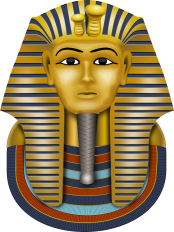 Einen Bruch mit dem Zähler 1 nennt man Stammbruch.Einige Beispiele für Stammbrüche sind: Keine Stammbrüche sind: Man kann nun jeden Bruch als Summe von Stammbrüchen schreiben:Rechne nach, dass die Rechnungen oben stimmen.Die folgende Rechnung zeigt, wie man die Stammbruchdarstellungen findet:
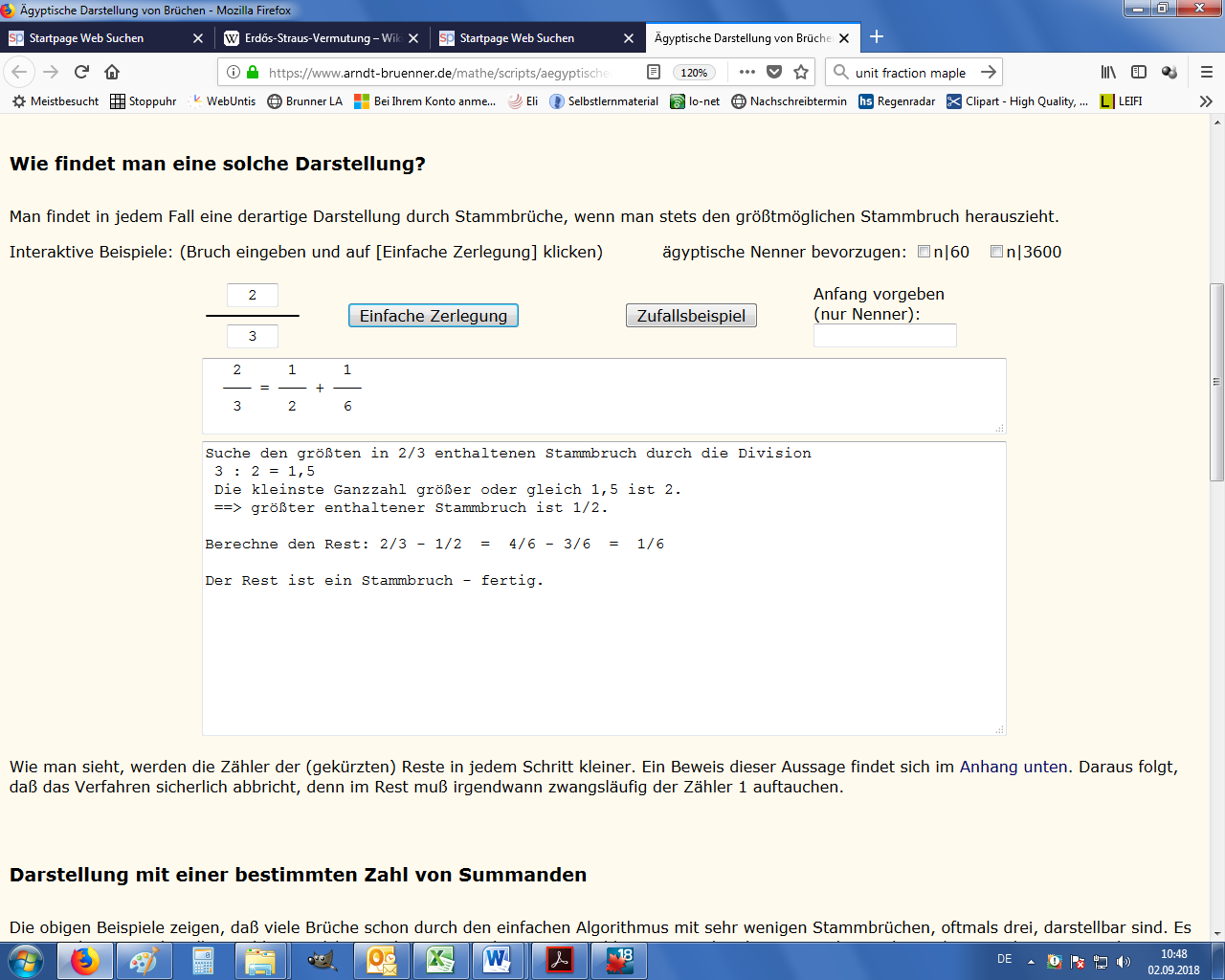 
Die Rechnung stammen von der Internetseite von Arndt-Brünner  https://www.arndt-bruenner.de/mathe/scripts/aegyptischedarstellung.htm
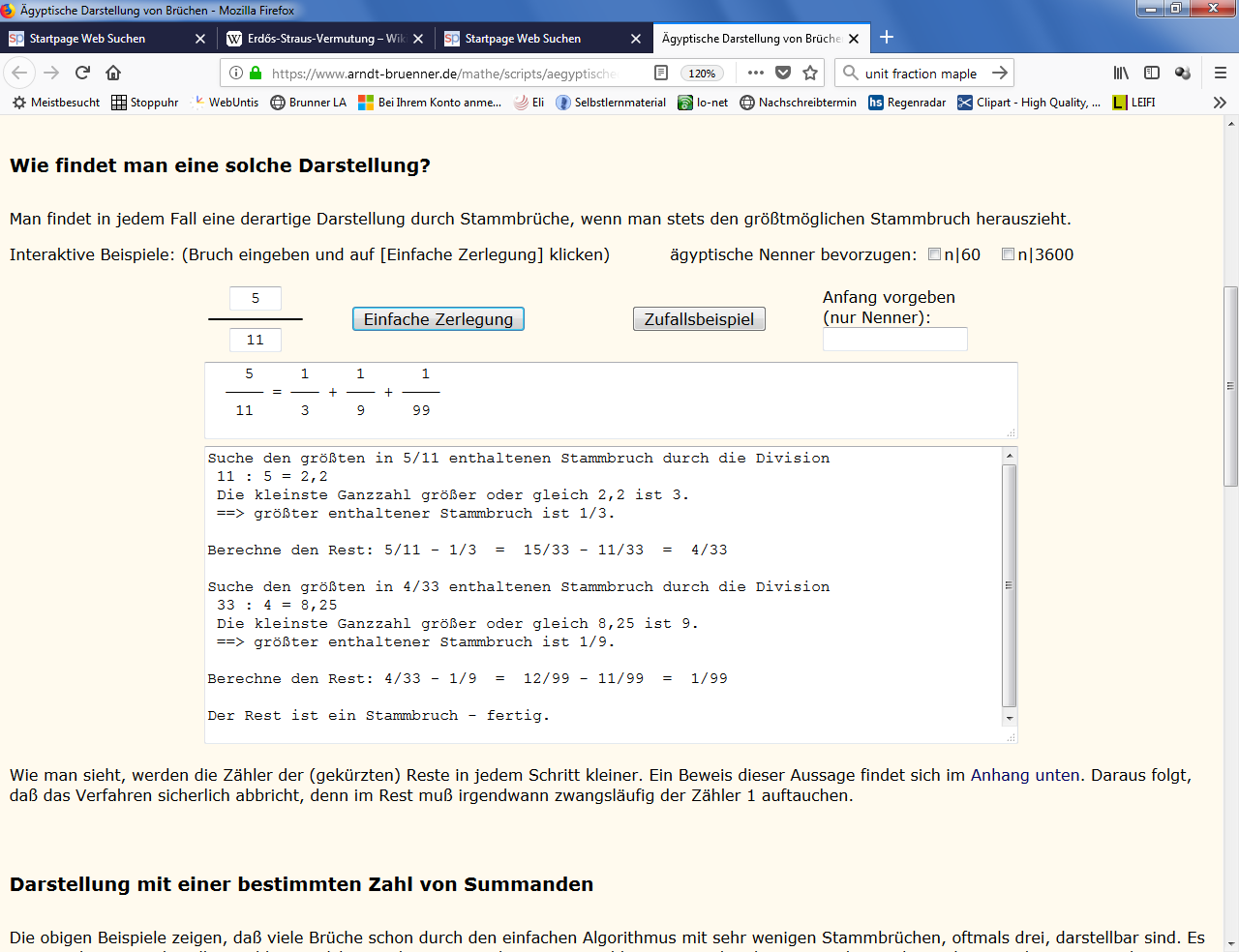 Lies die Rechnungen genau durch und versuche jeden Schritt zu verstehen.Finde auf die bei b) beschriebene Art und Weise die Stammbruchdarstellung für folgende Brüche:

Lösung der Aufgabe „Stammbrüche“,Zusatzaufgabe *****Es gibt noch andere Stammbruchdarstellungen für die angegebenen Brüche. So ist zum Beispiel auch:Damit gäbe es für alle hier angegebenen Brüche mit dem Zähler 4 eine Stammbruchdarstellung mit drei Stammbrüchen. Es gibt die Vermutung, dass dies immer möglich ist – dies ist die „Erdős-Straus-Vermutung“. Bisher weiß aber noch niemand, ob das immer geht.Untersuche andere Brüche mit dem Zähler 4 und versuche diese Brüche auch als Summe von drei Stammbrüchen zu schreiben. 